Ekonomikas ministrijas iesniegtajā redakcijā 4. pielikumsLatvijas būvnormatīvam LBN 224-15 "Meliorācijas sistēmas un hidrotehniskās būves"(apstiprināts ar Ministru kabineta2015. gada  30. jūnijanoteikumiem Nr. 329)Ilggadējās gada vidējās noteces slānis (mm)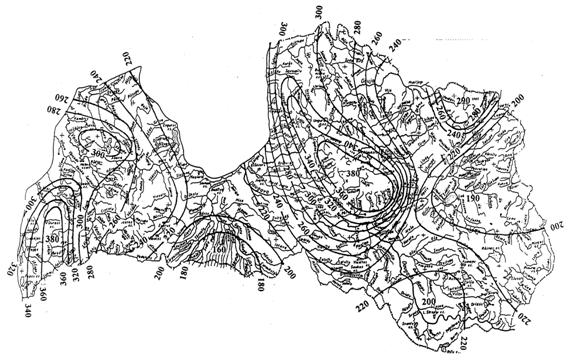 Ekonomikas ministra vietā – veselības ministrs 							Guntis Belēvičs